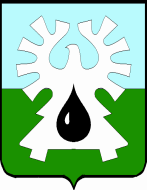 ГОРОДСКОЙ ОКРУГ УРАЙХАНТЫ-МАНСИЙСКОГО АВТОНОМНОГО ОКРУГА – ЮГРЫДУМА ГОРОДА УРАЙЗаседания постоянных комиссий:ПРОЕКТ ПОВЕСТКИПЯТНАДЦАТОГО ЗАСЕДАНИЯ ДУМЫ ГОРОДА УРАЙ СЕДЬМОГО СОЗЫВА22 декабря  2022 года                                                                                09-00 час. в конференц-зале 628285, микрорайон 2, дом 60 ,г. Урай, 	Ханты-Мансийский автономный округ-Югра,Тюменская область                           тел. (34676) 2-23-81                          E- mail: duma@uray.ru1. по Регламенту, вопросам депутатской деятельности, этики и наградам -в заочной форме; 2. по вопросам местного самоуправления-15.12.2022 в 14.15 час. (кабинет 405);3. по социальной политике -16.12.2022 в 11.00 час. (кабинет 405);4. по бюджету -16.12.2022 в 14.15 час. (кабинет 405);Совещание депутатов Думы-  19.12.2022 в 14.15 час. (конференц-зал).№№п/пНаименование вопросаКурирующая постояннаякомиссия1) О внесении изменений в бюджет городского округа Урай Ханты-Мансийского автономного округа Югры на 2022 год и на плановый период 2023 и 2024 годов. 2) О предложениях о внесении изменений в муниципальные программы на 2022 год.  Докладчик: Хусаинова Ирина Валериевна, председатель Комитета по финансам администрации города Урай. по бюджетуО выполнении в 2022 году администрацией города предложений, рекомендаций и наказов избирателей,  принятых депутатами  для реализации в 2022- 2025 годах:1) решением Думы города от 02.03.2022 №21 «Об утверждении перечней предложений и рекомендаций для реализации в 2022- 2023 годах» (приложений №1 и №3 к решению Думы города);2) решением Думы города  от 22.06.2022 №70 «О перечне наказов избирателей на 2022год, данных депутатам Думы города Урай VII созыва»; 3)  решением постоянной комиссии Думы города по бюджету от 09.11.2022.Докладчик:  (документы не предоставлены)все постоянные комиссии ( совещание депутатов) Об обеспечении условий для развития на территории городского округа Урай физической культуры, школьного спорта и массового спорта, организации проведения официальных физкультурно-оздоровительных и спортивных мероприятий городского округа. Докладчик: Архипов Вадим Викторович,  начальник управления по физической культуре, спорту и туризму администрации города Урай.по социальной политике О состоянии урайского полигона твёрдых бытовых отходов.Докладчик:  Лаушкин Олег Александрович, начальник  МКУ «Управление жилищно-коммунального хозяйства г.Урай».по вопросам местного самоуправленияО мероприятиях по обеспечению антитеррористической безопасности на объектах жилищно- коммунального хозяйства городского округа (в т.ч. чердаки и подвалы многоквартирных жилых домов).Докладчик:  Лаушкин Олег Александрович, начальник  МКУ «Управление жилищно-коммунального хозяйства г.Урай».по вопросам местного самоуправленияО выполнении Управлением социальной защиты населения по городу Ураю рекомендации Думы города Урай от 27.10.2022 о проведении анализа регионального законодательства в части наличия норм, регулирующих вопросы предоставления государственной услуги по организации сопровождения инвалидов первой группы.Докладчик:  Неводничкова Марина Александровна, начальник Управления социальной защиты населения по г. Ураю Департамента социального развития ХМАО – Югры.по социальной политикеО выполнении  рекомендации Думы города Урай от 23.12.2021 о проработке вопроса вхождения в федеральную программу с целью получения финансирования на разработку проектно-сметной документации и реконструкцию канализационных очистных сооружений в г. Урай.Докладчик:  Гробовец Владимир Анатольевич, директор муниципального казенного учреждения «Управление капитального строительства города Урай».по вопросам местного самоуправленияО  внесении изменений в перечень наказов избирателей на 2023 год, данных депутатам Думы города Урай VII созыва.Докладчик:  Наумова Наталья Валентиновна, специалист-эксперт аппарата Думы города Урай.по бюджету Разное. 